SYLLUBASRegistration: Applications are invited. Applicants are requested to send request to  Dr.V.M.Chacko, chackovm@gmail.com, Ph.9961335938. The fee for course is Rs.2000/- (for faculty), Rs.1000/- (for Research Scholars)  and Rs.500/- (for PG students). 30 seats available for first come applications.ORGANIZING COMMITTEE Mar Raphael Thattil, Manager Dr.P.O.Jenson, PrincipalDr.T.D.Xavier, Head of the DepartmentDr.V.M.Chacko, Asst. Professor (Convener)Dr.T.A.Sajesh, Asst. Professor (Member)Dr.Rani Sebastian, Asst. Professor (Member)Mrs. Jeena Joseph, Asst. Professor (Member)Dr.Nicy Sebastian, Asst. Professor (Member)Mr. R. S. Rasin, Asst. Professor (Member)Mrs.Nayana, Asst.Professor (Guest), MemberMiss. Sajana Kunjunni, Research Fellow (Member)National Workshop onResearch Methodology & Statistical Analysis Using IBM SPSS 20th and 21st Nov 2015Menachery Hall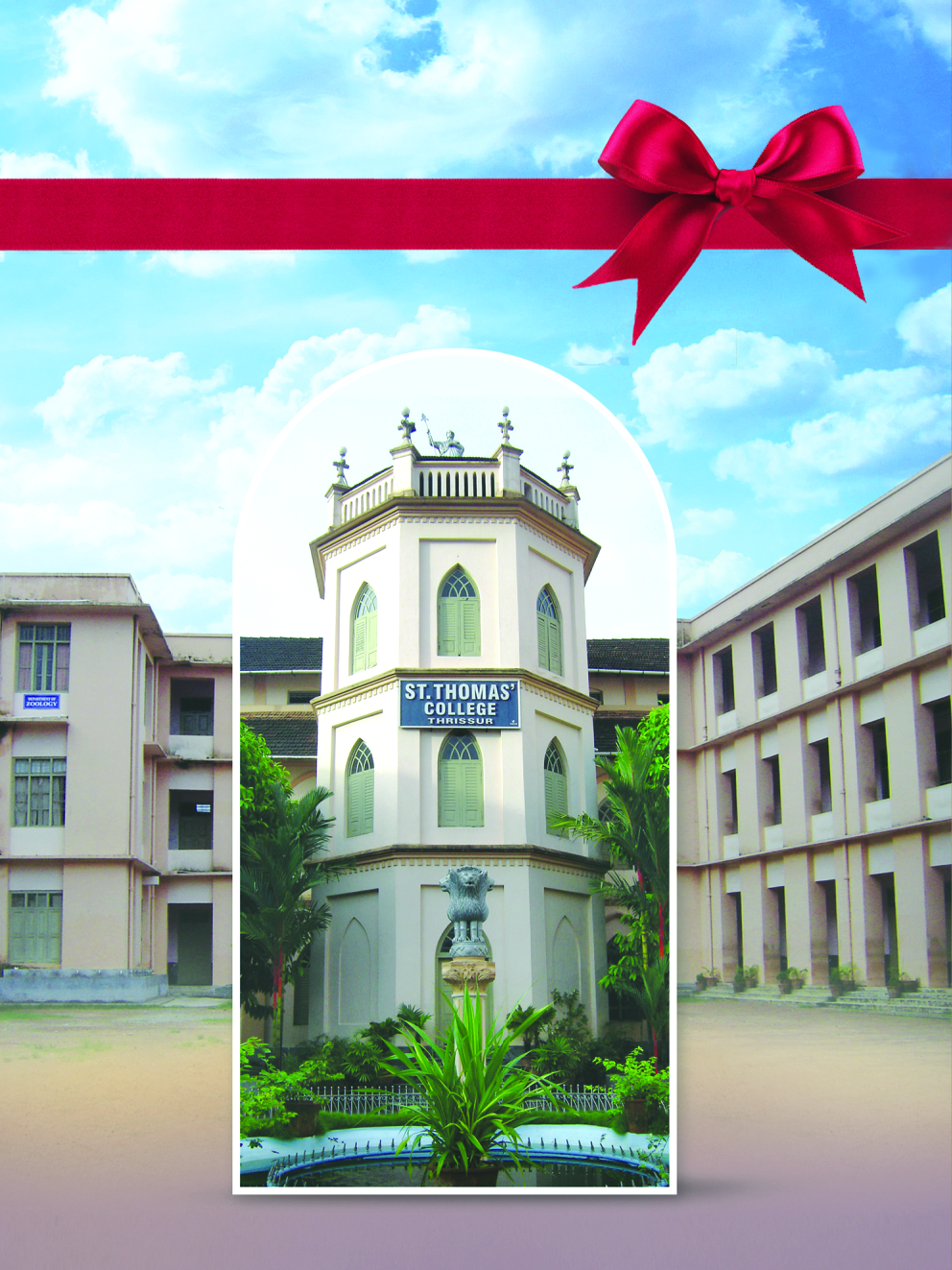 Department of StatisticsSt.Thomas’ College(Autonomous) Thrissur, KeralaDear Sir / Madam, Post graduate Department of Statistics and Research Centre, St.Thomas College, Thrissur provides robust computational support to meet needs of researchers. The centre recognizes the significance of SPSS to analyze the data for research studies. The feed back of the stake holders reiterates the need for demystifying SPSS. We are organizing a series of training programmes on SPSS. The whole programme is divided into four modules. The participants shall get a continued consultancy and assistance for preparing thesis/reports in their research. The speakers are successful in assisting thesis in various Universities and Institutions. Recently, Coconut Development Board, Government of India conducted the Survey and analysis with the help of department.  The Department of Statistics decided to conduct a Workshop on Research Methodology & Statistical Data Analysis using IBM SPSS  during 20-21 Nov 2015. The Key resource persons areDr. N.Raju, Professor, University of Calicut Dr.Stephy Thomas, Asst. Professor, BCM College, KottayamDr.T.D.Xavier, Head & Asso. Professor, St.Thomas College, ThrissurDr.V.M.Chacko, Asst. Professor, St.Thomas College, ThrissurDr.T.A.Sajesh, Asst. Professor, St.Thomas’ College, ThrissurDr.N.Raju, Professor, University of Calicut  worked as Statistical Expert at Ministry of Development Planning and Statistics, Doha, Qatar for four years. (During Nov. 2010 to Dec 2014),  Dr.Stephy Thomas, BCM College, Kottayam, has delivered invited talks at various workshops, Dr.T.D.Xavier, Dr.V.M.Chacko and Dr.T.A.Sajesh have given consultancy and guidance in various projects and thesis’s. The workshop is designed to provide interactive lessons on data analysis using SPSS. The course would familiarize the participants with SPSS environment, followed by data analysis and interpretation. Participants are requested to bring their Laptop with SPSS trial version installed. We have great pleasure to  invite you and  Faculty, Researchers and  PG students in Science  Subjects and Social Science subjects of your institution for workshop during 20-21 November 2015, Friday and Saturday to improve their capacities in Analyzing the data using IBM SPSS. A certificate will be issued for the successful candidates.Data Management:Data entry/import/export Sort Case/SpitFile/Weight class/select classes  Compute/Recording variables Sorting/Merging/Restructure Graphs and chartsCross tabulationData Analysis: Correlation-simple partial and multipleCase summeriesDescriptive statisticsTables and custom tablesChi-square testsT-tests-one sample, Two sample and paired ANOVAsModeling with SPSS: Linear ModelsVariable selection procedureLogistic RegressionMultinomial and ordinal Regression Non-parametric Tests:Chi-square testsBinomial TestRun testsKolmogorov TestsTime Series Analysis:AutocorrelationPartial autocorrelationAdvanced Analysis:Principal Components & Factor AnalysisDiscriminant Analysis &  Cluster AnalysisDr. P.O. JensonDr. P.O. Jenson     Dr.T.D.Xavier     Dr.T.D.Xavier                Dr. V.M.Chacko                Dr. V.M.ChackoPrincipalPrincipal     Head of the Department     Head of the Department                Convener                Convener20 Nov 2015, Friday20 Nov 2015, Friday20 Nov 2015, Friday20 Nov 2015, Friday20 Nov 2015, Friday9.00 a.m.RegistrationRegistrationRegistrationRegistration9.30 a.m.Inaugural sessionInaugural sessionInaugural sessionInaugural sessionPrayerWelcomeDr. T.D.Xavier, Head of the DepartmentDr. T.D.Xavier, Head of the DepartmentDr. T.D.Xavier, Head of the DepartmentDr. T.D.Xavier, Head of the DepartmentPresidential addressDr. P.O. Jenson, PrincipalDr. P.O. Jenson, PrincipalDr. P.O. Jenson, PrincipalDr. P.O. Jenson, PrincipalInaugural addressMar Raphael Thattil, Manager & Aux. Bishop Thrissur ArchdioceseMar Raphael Thattil, Manager & Aux. Bishop Thrissur ArchdioceseMar Raphael Thattil, Manager & Aux. Bishop Thrissur ArchdioceseMar Raphael Thattil, Manager & Aux. Bishop Thrissur ArchdioceseFelicitationVote of ThanksRev.Dr.Martin Kolambrath, BursarDr.V.M.Chacko, Convener Rev.Dr.Martin Kolambrath, BursarDr.V.M.Chacko, Convener Rev.Dr.Martin Kolambrath, BursarDr.V.M.Chacko, Convener Rev.Dr.Martin Kolambrath, BursarDr.V.M.Chacko, Convener Technical Session 110.30 amDr.T.D.Xavier, St.Thomas college, ThrissurDr.N.Raju, Professor, Dept. of StatisticsUniversity of CalicutDr.T.D.Xavier, St.Thomas college, ThrissurDr.N.Raju, Professor, Dept. of StatisticsUniversity of CalicutDr.T.D.Xavier, St.Thomas college, ThrissurDr.N.Raju, Professor, Dept. of StatisticsUniversity of CalicutDr.T.D.Xavier, St.Thomas college, ThrissurDr.N.Raju, Professor, Dept. of StatisticsUniversity of Calicut1.00 pmLunch BreakLunch BreakLunch BreakLunch BreakTechnical Session 2 1.30 pmDr.N.Raju, Professor, University of CalicutDr.T.A.Sajesh, St.Thomas College, ThrissurDr.N.Raju, Professor, University of CalicutDr.T.A.Sajesh, St.Thomas College, ThrissurDr.N.Raju, Professor, University of CalicutDr.T.A.Sajesh, St.Thomas College, ThrissurDr.N.Raju, Professor, University of CalicutDr.T.A.Sajesh, St.Thomas College, Thrissur21 Nov 2015, Saturday21 Nov 2015, Saturday21 Nov 2015, Saturday21 Nov 2015, Saturday21 Nov 2015, SaturdayTechnical Session 39.30 amDr.Stephy Thomas, Assistant ProfessorBCM College, KottayamDr.Stephy Thomas, Assistant ProfessorBCM College, KottayamDr.Stephy Thomas, Assistant ProfessorBCM College, KottayamDr.Stephy Thomas, Assistant ProfessorBCM College, Kottayam1.00 pmLunch BreakLunch BreakLunch BreakLunch BreakTechnical Session  41.30 pmConcluding RemarksDr.V.M.Chacko, St.Thomas College, Thrissur Dr.T.A.Sajesh, St.Thomas College, Thrissur Dr.T.D.Xavier, St.Thomas College, ThrissurDr.V.M.Chacko, St.Thomas College, Thrissur Dr.T.A.Sajesh, St.Thomas College, Thrissur Dr.T.D.Xavier, St.Thomas College, ThrissurDr.V.M.Chacko, St.Thomas College, Thrissur Dr.T.A.Sajesh, St.Thomas College, Thrissur Dr.T.D.Xavier, St.Thomas College, ThrissurDr.V.M.Chacko, St.Thomas College, Thrissur Dr.T.A.Sajesh, St.Thomas College, Thrissur Dr.T.D.Xavier, St.Thomas College, Thrissur